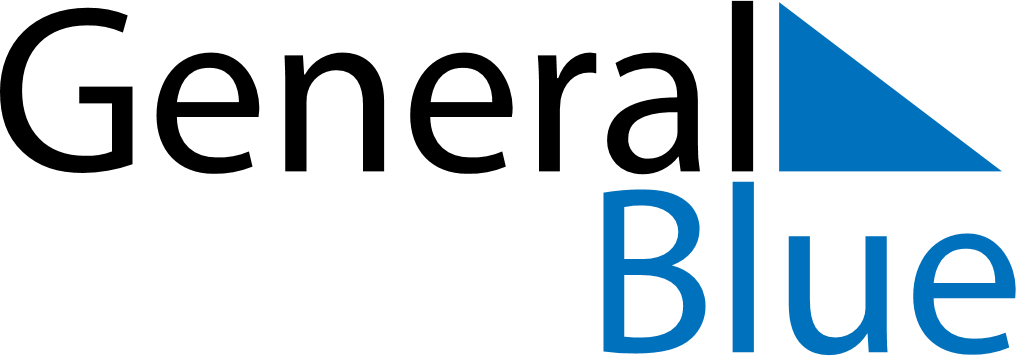 June 2024June 2024June 2024June 2024June 2024June 2024June 2024Meadow Lakes, Alaska, United StatesMeadow Lakes, Alaska, United StatesMeadow Lakes, Alaska, United StatesMeadow Lakes, Alaska, United StatesMeadow Lakes, Alaska, United StatesMeadow Lakes, Alaska, United StatesMeadow Lakes, Alaska, United StatesSundayMondayMondayTuesdayWednesdayThursdayFridaySaturday1Sunrise: 4:29 AMSunset: 11:22 PMDaylight: 18 hours and 53 minutes.23345678Sunrise: 4:27 AMSunset: 11:24 PMDaylight: 18 hours and 57 minutes.Sunrise: 4:26 AMSunset: 11:26 PMDaylight: 19 hours and 0 minutes.Sunrise: 4:26 AMSunset: 11:26 PMDaylight: 19 hours and 0 minutes.Sunrise: 4:24 AMSunset: 11:28 PMDaylight: 19 hours and 4 minutes.Sunrise: 4:23 AMSunset: 11:30 PMDaylight: 19 hours and 7 minutes.Sunrise: 4:21 AMSunset: 11:32 PMDaylight: 19 hours and 10 minutes.Sunrise: 4:20 AMSunset: 11:33 PMDaylight: 19 hours and 13 minutes.Sunrise: 4:19 AMSunset: 11:35 PMDaylight: 19 hours and 16 minutes.910101112131415Sunrise: 4:18 AMSunset: 11:36 PMDaylight: 19 hours and 18 minutes.Sunrise: 4:17 AMSunset: 11:38 PMDaylight: 19 hours and 20 minutes.Sunrise: 4:17 AMSunset: 11:38 PMDaylight: 19 hours and 20 minutes.Sunrise: 4:16 AMSunset: 11:39 PMDaylight: 19 hours and 23 minutes.Sunrise: 4:15 AMSunset: 11:40 PMDaylight: 19 hours and 25 minutes.Sunrise: 4:15 AMSunset: 11:41 PMDaylight: 19 hours and 26 minutes.Sunrise: 4:14 AMSunset: 11:42 PMDaylight: 19 hours and 28 minutes.Sunrise: 4:13 AMSunset: 11:43 PMDaylight: 19 hours and 29 minutes.1617171819202122Sunrise: 4:13 AMSunset: 11:44 PMDaylight: 19 hours and 31 minutes.Sunrise: 4:13 AMSunset: 11:45 PMDaylight: 19 hours and 32 minutes.Sunrise: 4:13 AMSunset: 11:45 PMDaylight: 19 hours and 32 minutes.Sunrise: 4:13 AMSunset: 11:45 PMDaylight: 19 hours and 32 minutes.Sunrise: 4:13 AMSunset: 11:46 PMDaylight: 19 hours and 33 minutes.Sunrise: 4:13 AMSunset: 11:46 PMDaylight: 19 hours and 33 minutes.Sunrise: 4:13 AMSunset: 11:47 PMDaylight: 19 hours and 33 minutes.Sunrise: 4:13 AMSunset: 11:47 PMDaylight: 19 hours and 33 minutes.2324242526272829Sunrise: 4:14 AMSunset: 11:47 PMDaylight: 19 hours and 33 minutes.Sunrise: 4:14 AMSunset: 11:47 PMDaylight: 19 hours and 32 minutes.Sunrise: 4:14 AMSunset: 11:47 PMDaylight: 19 hours and 32 minutes.Sunrise: 4:15 AMSunset: 11:47 PMDaylight: 19 hours and 31 minutes.Sunrise: 4:15 AMSunset: 11:46 PMDaylight: 19 hours and 30 minutes.Sunrise: 4:16 AMSunset: 11:46 PMDaylight: 19 hours and 29 minutes.Sunrise: 4:17 AMSunset: 11:45 PMDaylight: 19 hours and 28 minutes.Sunrise: 4:18 AMSunset: 11:45 PMDaylight: 19 hours and 26 minutes.30Sunrise: 4:19 AMSunset: 11:44 PMDaylight: 19 hours and 24 minutes.